大阪府私立専門学校授業料等減免費補助金実施要領　新旧対照表改正後改正前変更理由大阪府私立専門学校授業料等減免費補助金実施要領（目的）略（要綱第４条に定める補助金の交付申請）略削除第３条　略２　規則第６条第１項第１号の規定による教育長の定める軽微な変更とは、補助対象経費の減額を伴う事業内容の変更とする。第４条～第６条　略附　　則　略附　　則この要領は、令和４年６月20日から施行し、令和４年度の事業から適用する。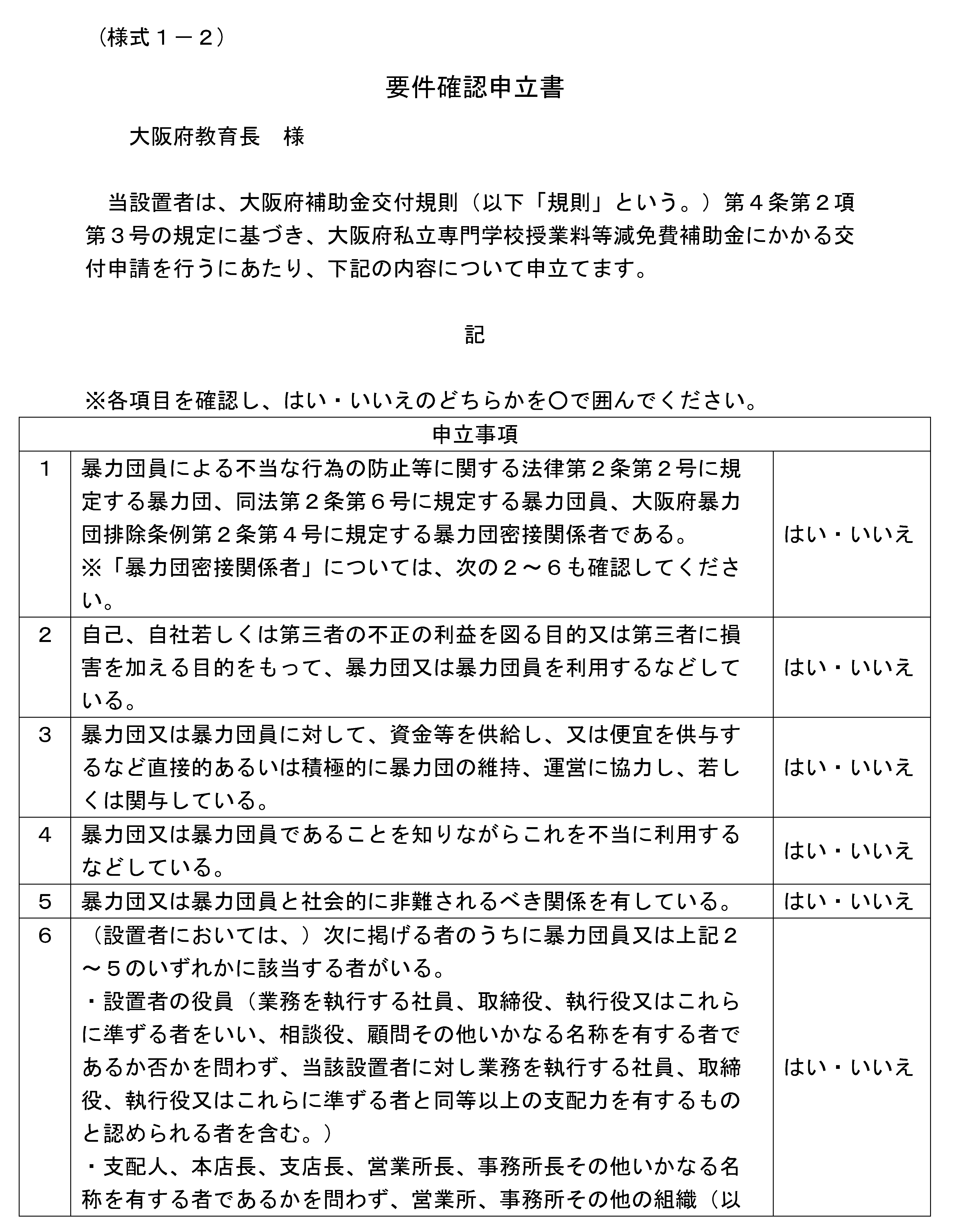 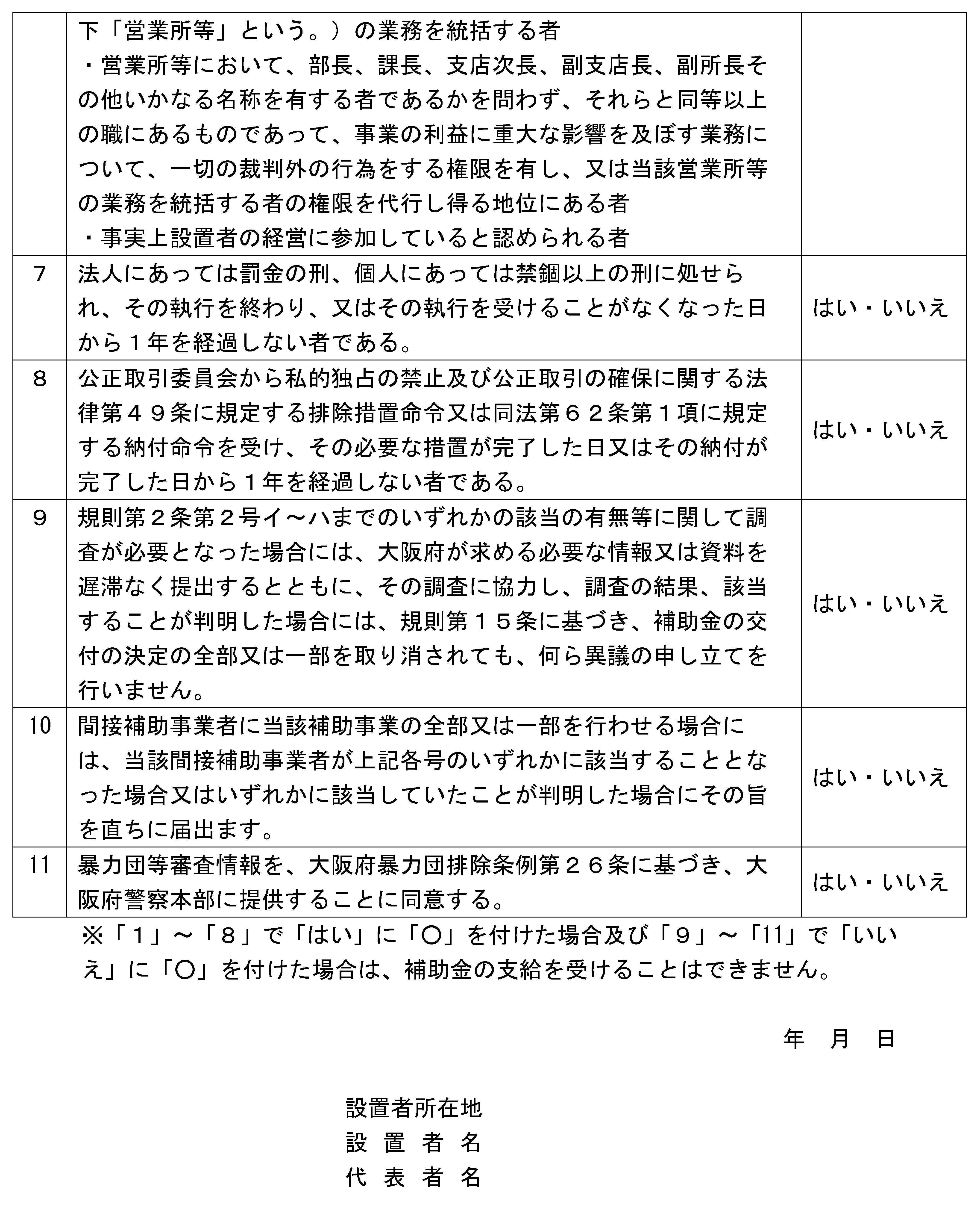 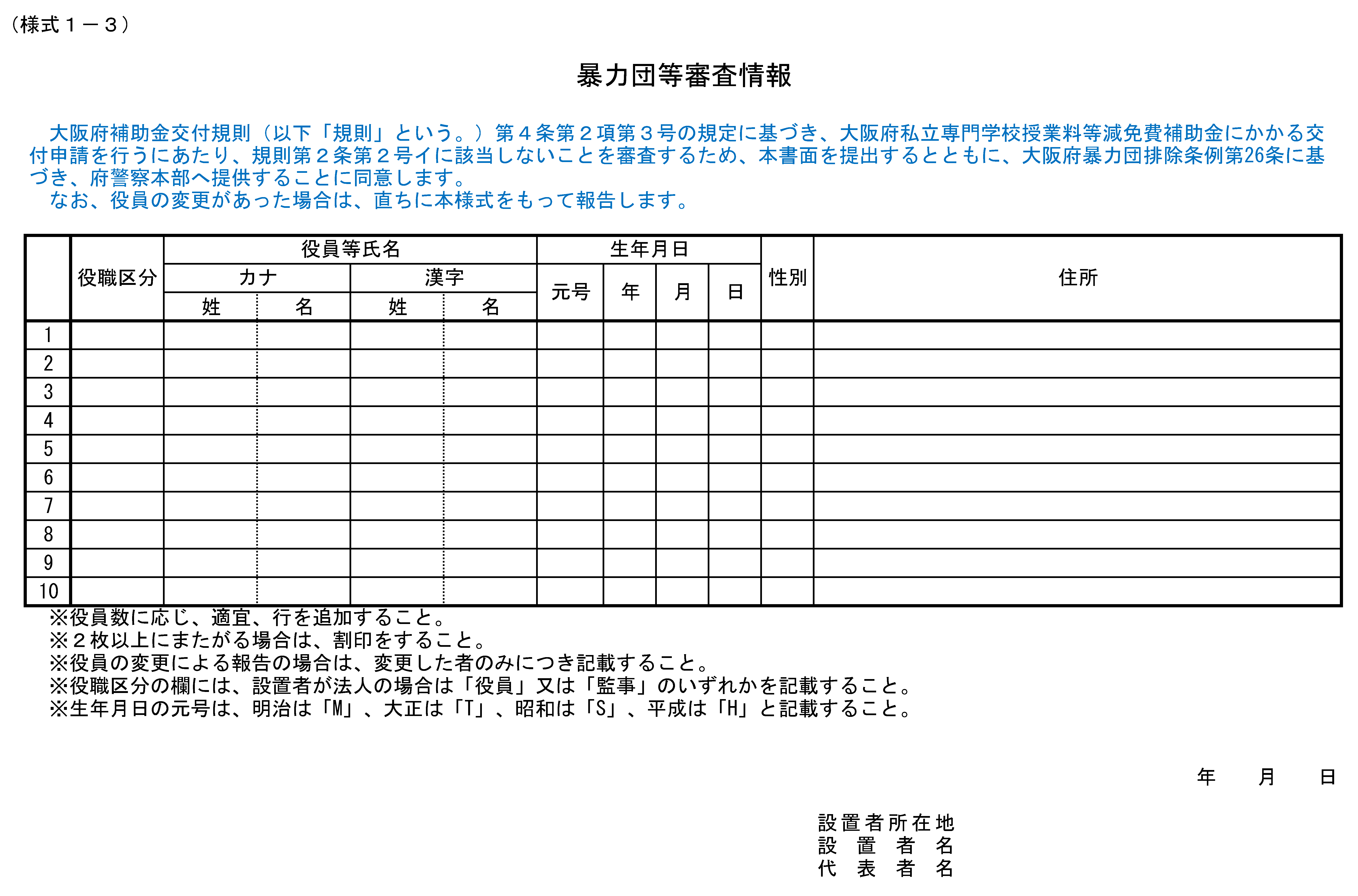 大阪府私立専門学校授業料等減免費補助金実施要領（目的）略（要綱第４条に定める補助金の交付申請）第２条　略２　令和３年度の交付申請書の提出期日は、７月26日までとする。３　令和２年度の対象生徒及びその減免対象期間のうち、以下については令和３年度に交付申請を行うこと。(1)令和３年３月４日以降に採用された対象生徒　(2)所得判定中（支援区分未決定）等により、認定保留中であった減免対象期間のうち、令和３年３月４日以降に適用が確定した月(3)その他教育長が適当と認めるもの第３条　略（追加）第４条～第６条　略附　　則　略附　　則この要領は、令和３年６月21日から施行し、令和３年度の事業から適用する。（追加）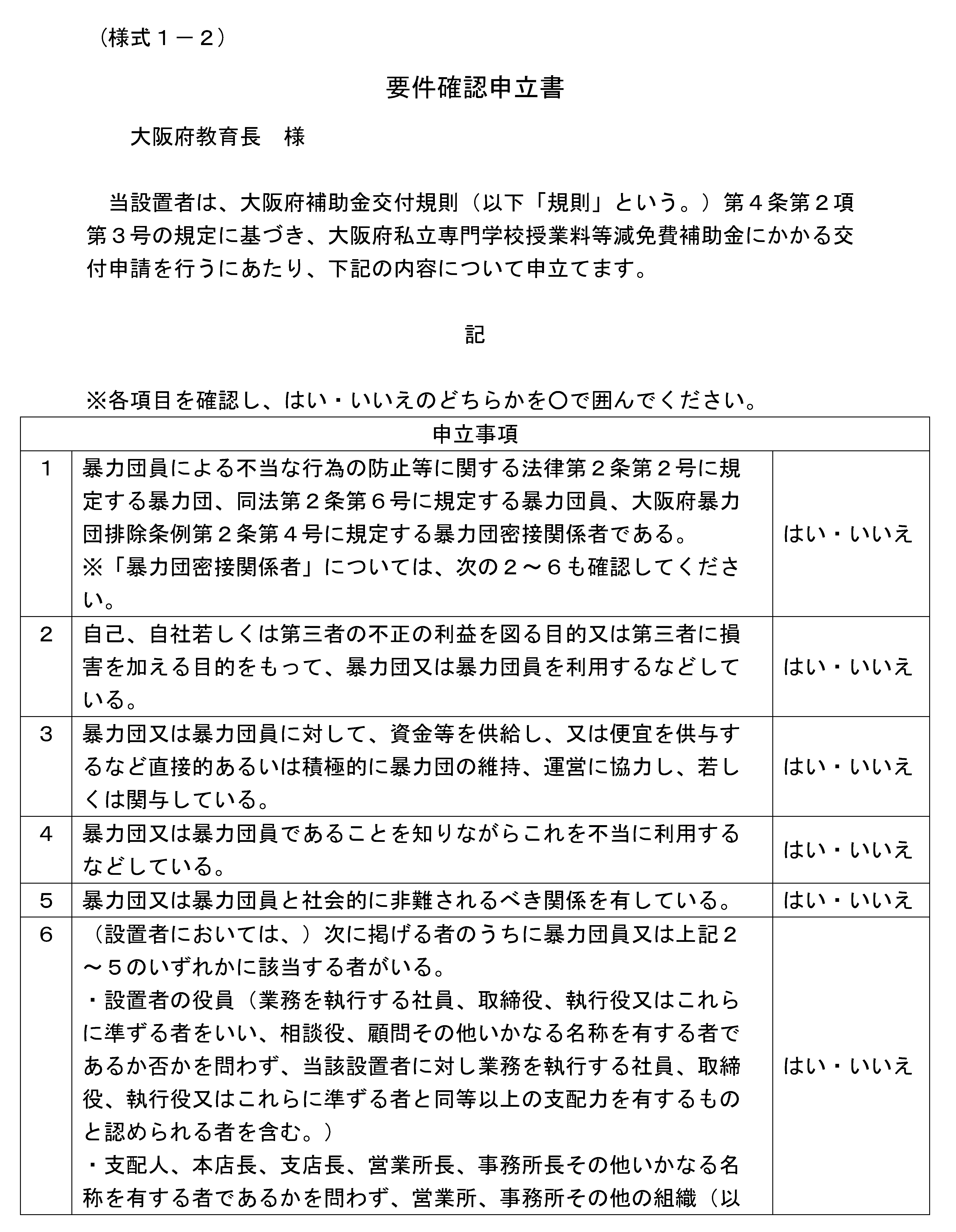 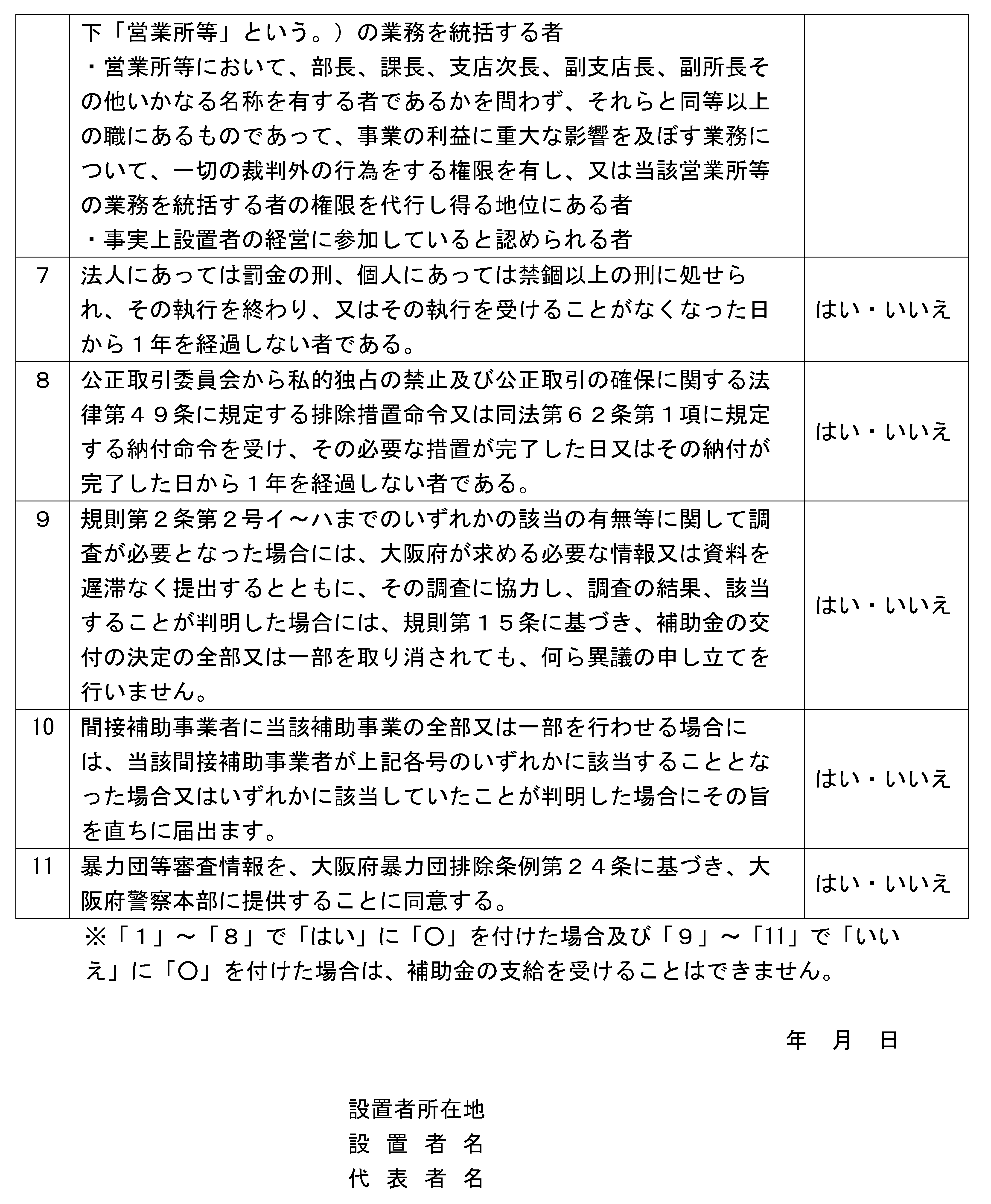 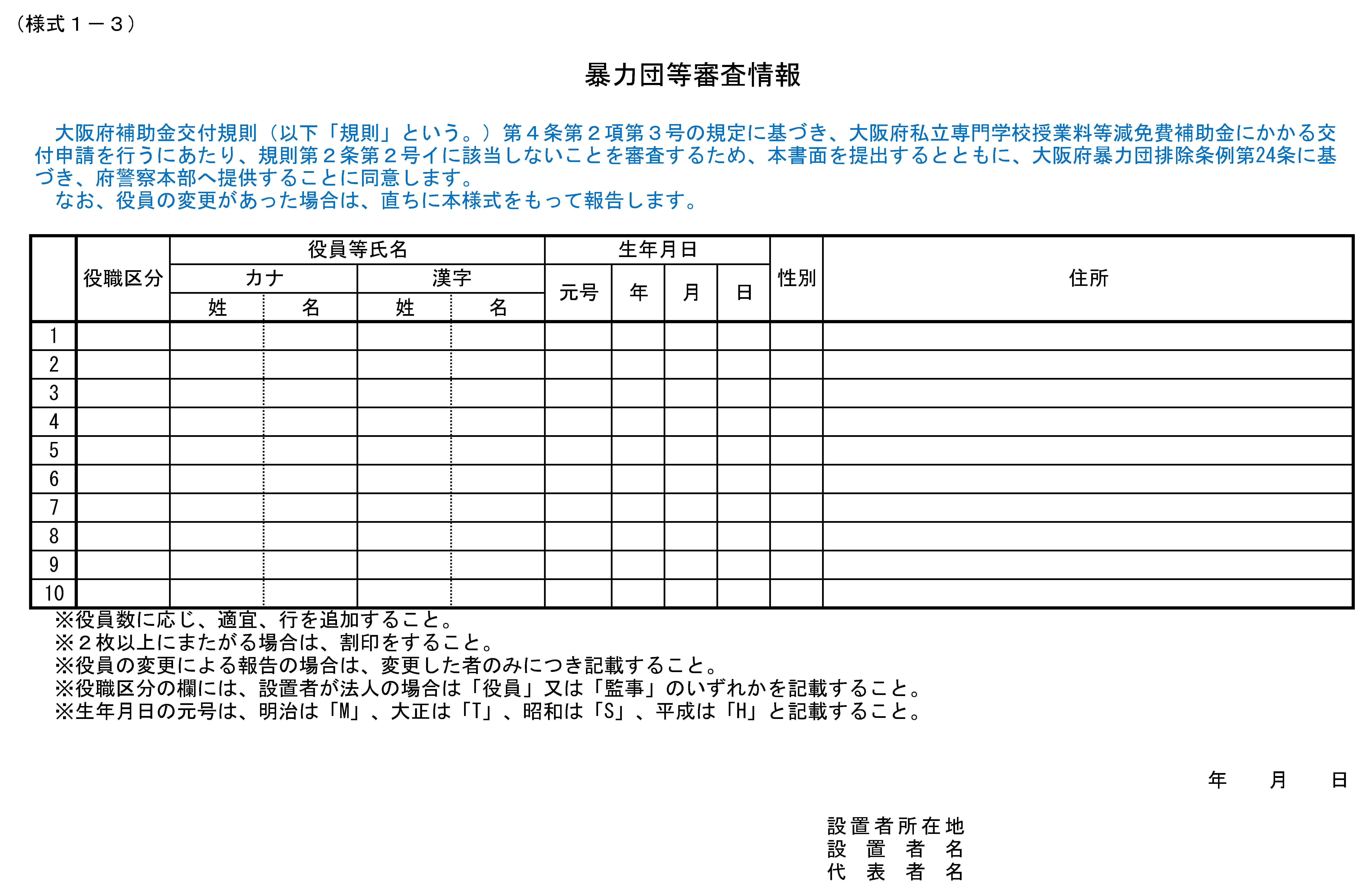 交付申請に係る通知で記載するため削除軽微な変更の明文化改正に伴う附則の追加大阪府補助金交付規則の施行についての改正に伴う改正大阪府補助金交付規則の施行についての改正に伴う改正